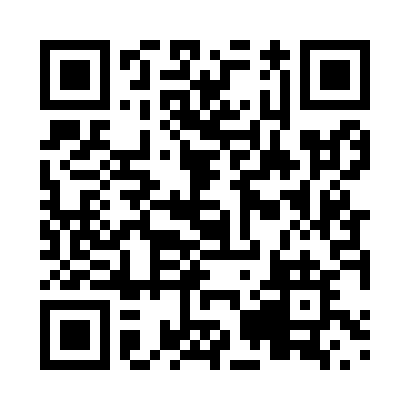 Prayer times for Pembridge, Alberta, CanadaMon 1 Jul 2024 - Wed 31 Jul 2024High Latitude Method: Angle Based RulePrayer Calculation Method: Islamic Society of North AmericaAsar Calculation Method: HanafiPrayer times provided by https://www.salahtimes.comDateDayFajrSunriseDhuhrAsrMaghribIsha1Mon3:275:121:437:2510:1311:582Tue3:285:131:437:2410:1211:583Wed3:285:141:437:2410:1211:574Thu3:295:151:437:2410:1111:575Fri3:305:161:437:2410:1111:576Sat3:305:171:447:2310:1011:577Sun3:315:181:447:2310:0911:568Mon3:315:191:447:2310:0811:569Tue3:325:201:447:2210:0811:5610Wed3:335:211:447:2210:0711:5511Thu3:335:221:447:2210:0611:5512Fri3:345:241:447:2110:0511:5413Sat3:355:251:457:2110:0411:5414Sun3:355:261:457:2010:0311:5315Mon3:365:281:457:2010:0111:5316Tue3:375:291:457:1910:0011:5217Wed3:375:301:457:189:5911:5218Thu3:385:321:457:189:5811:5119Fri3:395:331:457:179:5611:5120Sat3:405:351:457:169:5511:5021Sun3:415:361:457:159:5311:4922Mon3:415:381:457:159:5211:4823Tue3:425:391:457:149:5111:4824Wed3:435:411:457:139:4911:4725Thu3:445:421:457:129:4711:4626Fri3:445:441:457:119:4611:4527Sat3:455:461:457:109:4411:4428Sun3:465:471:457:099:4211:4429Mon3:475:491:457:089:4111:4330Tue3:485:511:457:079:3911:4231Wed3:485:521:457:069:3711:41